特装展台展览会责任保险为降低搭建特装展位的责任风险、确保现场施工人员安全保障，要求每个特装展位必须购买累计保额不低于人民币600万元、每次事故保额不低于300万元、每人每次事故保额不低于60万元的大型展会-展览会责任险，搭建商、参展商共同列为被保险人，请持保单办理报馆相关手续。推荐服务商：众展保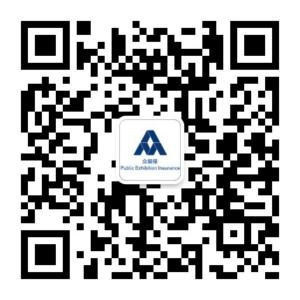 网站：www.zhongzhanbao.com手机公众号：扫描右侧二维码客服电话： （微信同号）18811616158电子信箱：zhongzhanbao@zhongzhanbao.com投诉建议：18811616518投保流程：电脑官网投保：登录www.zhongzhanbao.com，点击展会责任险下方“立即投保”按钮，按要求填写相关信息后，点击确认投保，支付保费即可。微信公众号投保：微信扫描上方二维码，关注众展保公众号后，点击“立即投保”-“展会责任险”按钮，按要求填写相关信息后，点击确认投保，支付保费即可。支付保费成功后，您的电子保单和电子发票将发送至投保人登记的电子信箱。在您办理报馆相关手续时，请您出示保单。其他渠道购买保险，请您将电子保单以PDF格式发送至以下邮箱审核zhongzhanbao@zhongzhanbao.com主要保险责任及保额要求1．每一展台累计赔偿限额人民币600万元，每次事故赔偿限额人民币300万元，每人每次事故赔偿限额人民币60万元，其中包括：1）对于所租用展览场所的建筑物、各类固定设备及地面、地基的损失：每次事故赔偿限额人民币300万元；2）对于雇请的中国籍工作人员的人身损害，所引起的抚恤金、医疗费和其他有关费用：每次事故赔偿限额人民币300万元；每人每次事故赔偿限额人民币60万元；3）对于第三者的人身损害，所引起的抚恤金、医疗费和其他有关费用：每次事故赔偿限额人民币300万元；每人每次事故赔偿限额人民币60万元。以上三项责任共用保单赔偿限额。2、免赔：每次事故免赔额财产损失人民币1000元、人身损害人民币500元。3、保险内容最终以保险单为准。理赔流程：详情见保单拍照：对事故现场拍照、录视频、或调取监控录像（尽可能全面反映现场情况）。出险报案：出险后立即拨打电话到保险公司报案。请保存好所有事故相关手续、发票、单据。提交理赔资料。保险公司核实、赔付。